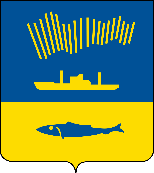 АДМИНИСТРАЦИЯ ГОРОДА МУРМАНСКАП О С Т А Н О В Л Е Н И Е                                                                                                                   №     В соответствии с Федеральным законом от 06.10.2003 № 131-ФЗ                      «Об общих принципах организации местного самоуправления в Российской Федерации», Уставом муниципального образования городской округ                                город-герой Мурманск, постановлениями администрации города Мурманска                            от 26.02.2009 № 321 «О порядке разработки и утверждения административных регламентов предоставления муниципальных услуг в муниципальном образовании город Мурманск», от 30.05.2012 № 1159 «Об утверждении реестра услуг, предоставляемых по обращениям заявителей в муниципальном образовании город Мурманск» п о с т а н о в л я ю: 1. Внести в приложение к постановлению администрации города Мурманска от 31.08.2015 № 2405 «Об утверждении административного регламента предоставления муниципальной услуги «Предварительное согласование предоставления земельного участка» (в ред. постановлений                              от 24.02.2016 № 435, от 17.06.2016 № 1774, от 07.10.2016 № 3012, от 10.01.2017 № 06, от 22.05.2017 № 1499, от 26.12.2017 № 4117, от 16.07.2018 № 2146,                           от 22.01.2019 № 156, от 16.04.2019 № 1386, от 30.03.2020 № 869, от 07.10.2022 № 2991, от 02.03.2023 № 770, от 09.06.2023 № 2129, от 02.08.2023 № 2796) изменения согласно приложению к настоящему постановлению.2. Отделу информационно-технического обеспечения и защиты информации администрации города Мурманска (Кузьмин А.Н.) разместить настоящее постановление с приложением на официальном сайте администрации города Мурманска в сети Интернет. 3. Редакции газеты «Вечерний Мурманск» (Сирица Д.В.) опубликовать настоящее постановление с приложением.4. Настоящее постановление вступает в силу со дня официального опубликования.5. Контроль за выполнением настоящего постановления возложить на  заместителя главы администрации города Мурманска Синякаева Р.Р.Глава администрациигорода Мурманска                                                                         Ю.В. Сердечкин